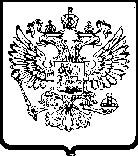 ФЕДЕРАЛЬНАЯ АНТИМОНОПОЛЬНАЯ СЛУЖБАУПРАВЛЕНИЕ ФЕДЕРАЛЬНОЙ АНТИМОНОПОЛЬНОЙ СЛУЖБЫ ПО АСТРАХАНСКОЙ ОБЛАСТИПРЕДПИСАНИЕ №15-НТ-04-12по делу о нарушении процедуры торгов и порядка заключения договоров«03» октября 2012 года                                                                             	                     г. Астрахань  	Комиссия Астраханского УФАС России по контролю за проведением торгов и порядком заключения договоров в соответствии со ст.18.1 Федерального закона от 26.07.2006 №135-ФЗ «О защите конкуренции», созданная приказом руководителя Астраханского УФАС России от 26.12.2011 №345-п, (далее – Комиссия), в составе:		Председатель комиссии: 		Меркулов Николай Станиславович – руководитель Управления,		Члены Комиссии:		Теосева Е.И. - главный специалист-эксперт отдела контроля размещения государственного заказа и антимонопольного контроля органов власти;		Умерова Р.Р. - специалист-эксперт отдела контроля размещения государственного заказа и антимонопольного контроля органов власти,руководствуясь статьей 23, частями 1, 18, 20 статьи 18.1  Федерального закона от 26.07.2006 №135-ФЗ «О защите конкуренции», на основании своего решения от 04.10.2012 по делу №15-НТ-04-12 о признании ЖСК «Богучанский» нарушившим п.2 ч.1 ст.17 Федерального закона от 26.07.2006 №135-ФЗ «О защите конкуренции» (далее - Закона о защите конкуренции), ПРЕДПИСЫВАЕТ:ЖСК «Богучанский» устранить нарушение п.2 ч.1 ст. 17 Закона о защите конкуренции, для чего:- в срок до 22.10.2012 ЖСК «Богучанский» надлежит осуществить действия, направленные на устранение нарушения порядка проведения торгов - отменить протокол вскрытия конвертов с заявками на участие в открытом конкурсе на выполнение работ по капитальному ремонту многоквартирного дома от 21.09.2012;- в течение 3 рабочих дней с момента исполнения настоящего предписания сообщить в Астраханское УФАС России об исполнении п.1 настоящего предписания, представив документы, подтверждающие его исполнение.Председатель комиссии        				          	                           Н.С.МеркуловЧлены Комиссии                 						                           Р.Р.Умерова                                                                                                                                          Е.И. Теосева Предписание может быть обжаловано в течение трех месяцев со дня выдачи.Примечание. За невыполнение в установленный срок законного решения антимонопольного органа ч.2 ст.19.5 кодекса Российской Федерации об административных правонарушениях установлена административная ответственность.Привлечение к административной ответственности не освобождает от обязанности исполнить решение антимонопольного органа.. Астрахань, ул. Шаумяна, 47, а/я 267, тел (851-2) 39-05-80, 44-79-30, 39-29-54 